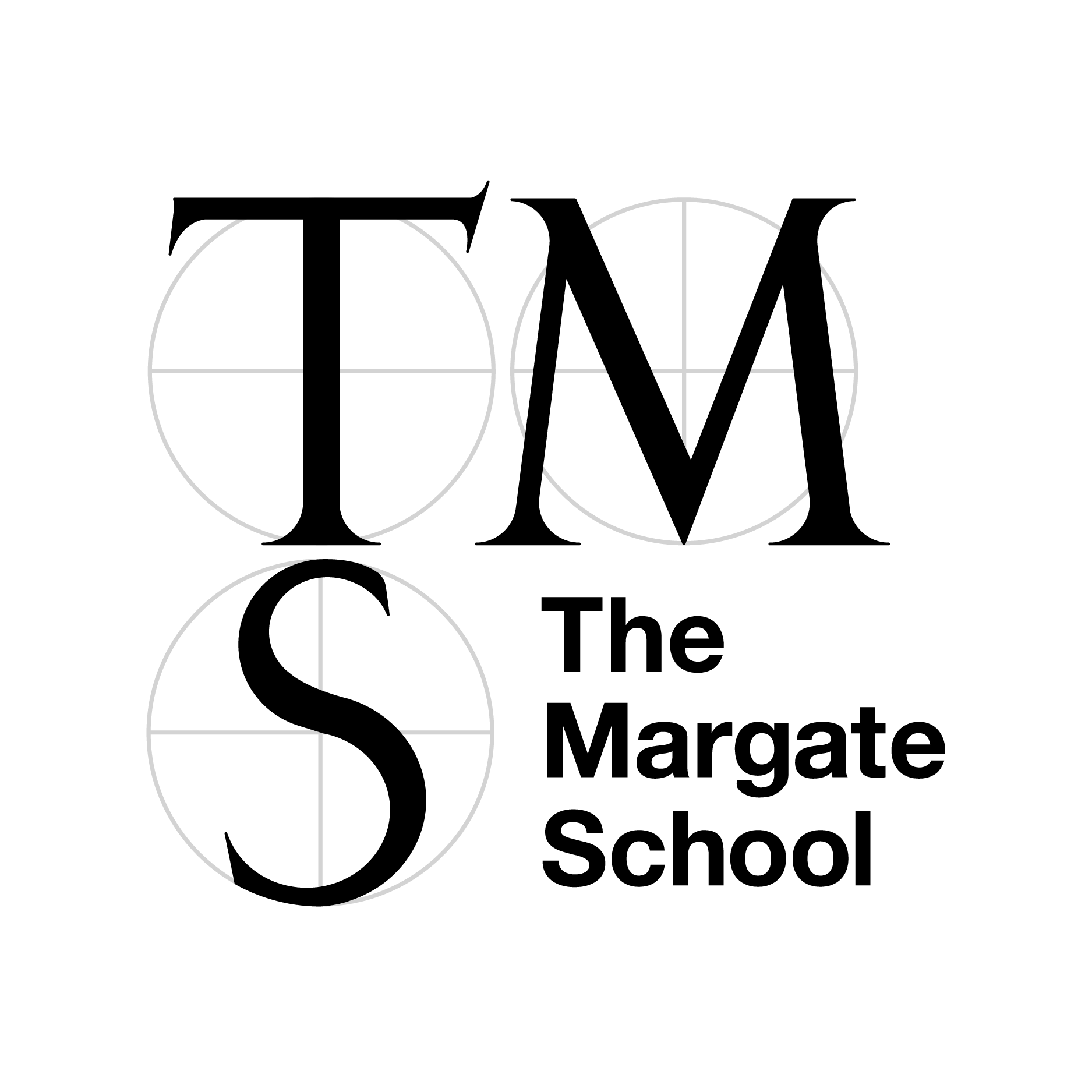 The Margate School Visual Communication: Design, Society, Nature Application Form : Cohort 2023-2024Please email your completed Application Form to becky@themargateschool.com  If you need any assistance completing this form please contact us. First Name:Middle Name:Surname:PronounHe/HimShe/HerThey/ThemOther(please give details)Prefer not to sayPronounDate of Birth:Email:Telephone:Mobile:Do you own a valid passport?Please provide a link in the box below to your online portfolio/website if you have one:Do you have a BA(Hons) degree? Please provide details below: Do you have a BA(Hons) degree? Please provide details below: Name of Institution:Title of qualification:Personal Statement: Please tell us why you would like to study the course in Visual Communication: Design, Society, Nature at The Margate School (300-400 words)Do you have any access requirements that you’d like us to be aware of for the interview stage?How did you hear about this course?Eg: Facebook, email, Google search.